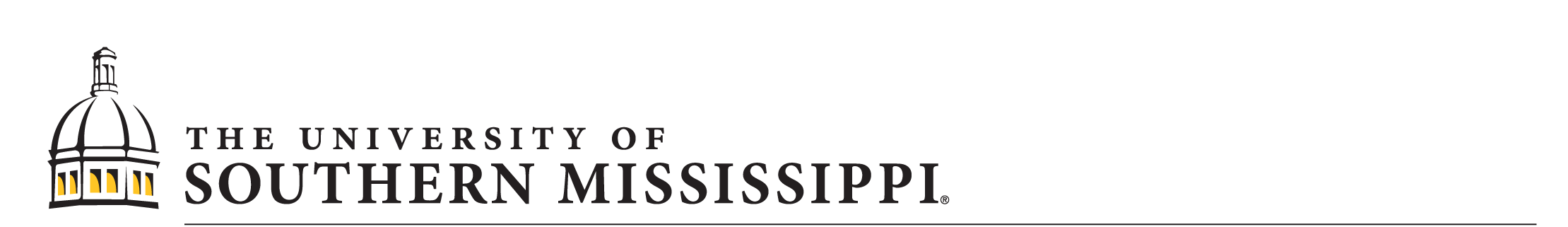 UNIT NAME 118 College Drive #0000  |  Hattiesburg, MS 39406 Phone: 000.000.0000  |  Fax: 000.000.0000  |  email@usm.edu  |  usm.eduDateAddressee NameCompany NameDepartment123 Main StreetAnywhere, USA 12345Dear Addressee:Begin letter here by deleting the existing text and typing in your own. Delete lines in the address block above as necessary. Use this template for electronic communications only. This template is not intended to replace traditional, pre-printed letterhead, which should be ordered from Copy Services at https://iway.usm.edu/branding/?iid=4. Use this template as it appears. Do not move the elements of the template.Sincerely,Your Name
Your Title